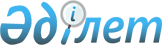 Об установлении ставки ввозной таможенной пошлины Единого таможенного тарифа Евразийского экономического союза в отношении промышленных жирных спиртов
					
			Утративший силу
			
			
		
					Решение Коллегии Евразийской экономической комиссии от 13 июня 2018 года № 99. Утратило силу решением Коллегии Евразийской экономической комиссии от 17 августа 2021 года № 100.
      Сноска. Решение утратило силу Решением Коллегии Евразийской экономической комиссии от 17.08.2021 № 100 (порядок введения в действие см. п.2).
      В соответствии со статьями 42 и 45 Договора о Евразийском экономическом союзе от 29 мая 2014 года Коллегия Евразийской экономической комиссии решила: 
      1. Установить ставку ввозной таможенной пошлины Единого таможенного тарифа Евразийского экономического союза (приложение к Решению Совета Евразийской экономической комиссии от 16 июля 2012 г. № 54) в отношении промышленных жирных спиртов, классифицируемых кодом 3823 70 000 0 ТН ВЭД ЕАЭС, в размере 0 процентов от таможенной стоимости с 2 сентября 2018 г. по 31 августа 2021 г. включительно. 
      2. Внести в Единый таможенный тариф Евразийского экономического союза (приложение к Решению Совета Евразийской экономической комиссии от 16 июля 2012 г. № 54) следующие изменения: 
      а) позицию с кодом 3823 70 000 0 ТН ВЭД ЕАЭС в графе четвертой дополнить ссылкой на примечание "20С)"; 
      б) примечания к Единому таможенному тарифу Евразийского экономического союза дополнить примечанием 20С следующего содержания: 
      "20С) Ставка ввозной таможенной пошлины в размере 0 (ноль) % от таможенной стоимости применяется с 02.09.2018 по 31.08.2021 включительно.". 
      3. Настоящее Решение вступает в силу по истечении 30 календарных дней с даты его официального опубликования, но не ранее 2 сентября 2018 г. 
					© 2012. РГП на ПХВ «Институт законодательства и правовой информации Республики Казахстан» Министерства юстиции Республики Казахстан
				
      Председатель Коллегии Евразийской экономической комиссии

Т. Саркисян 
